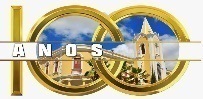 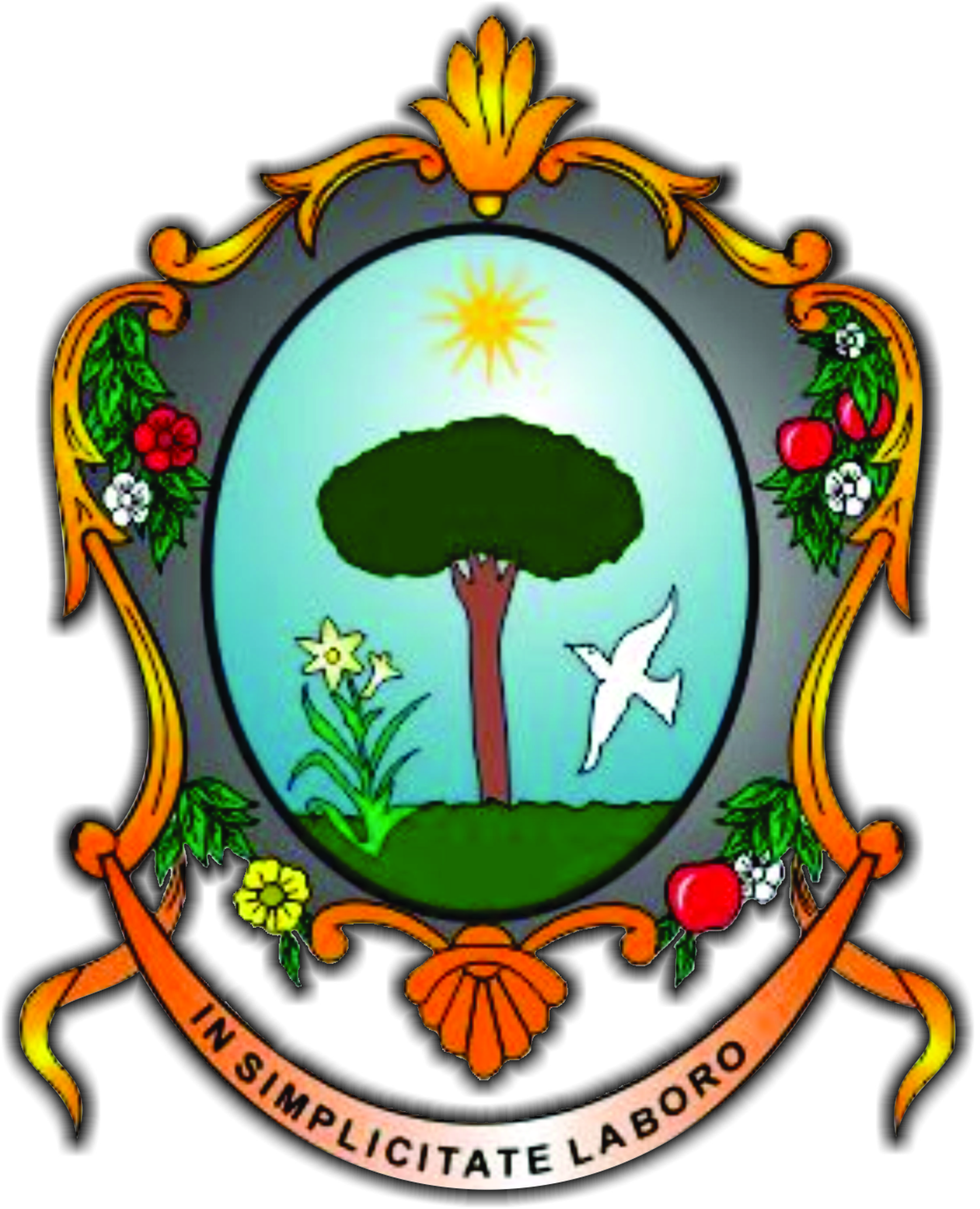 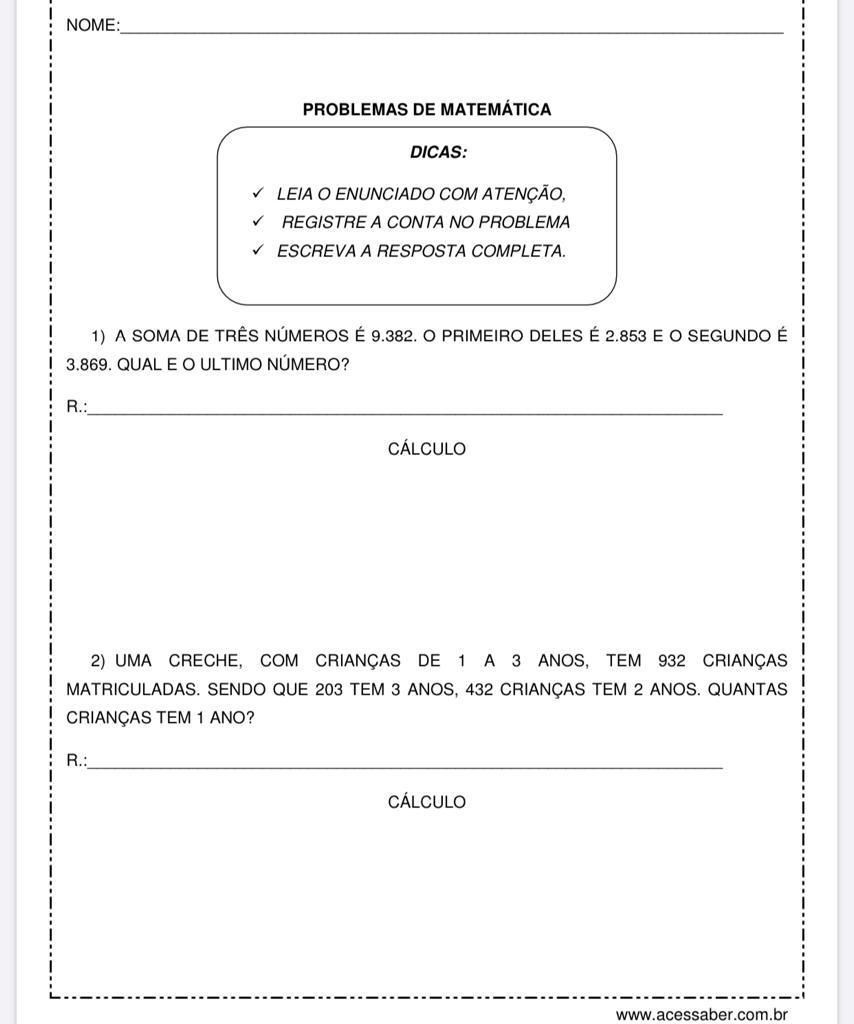 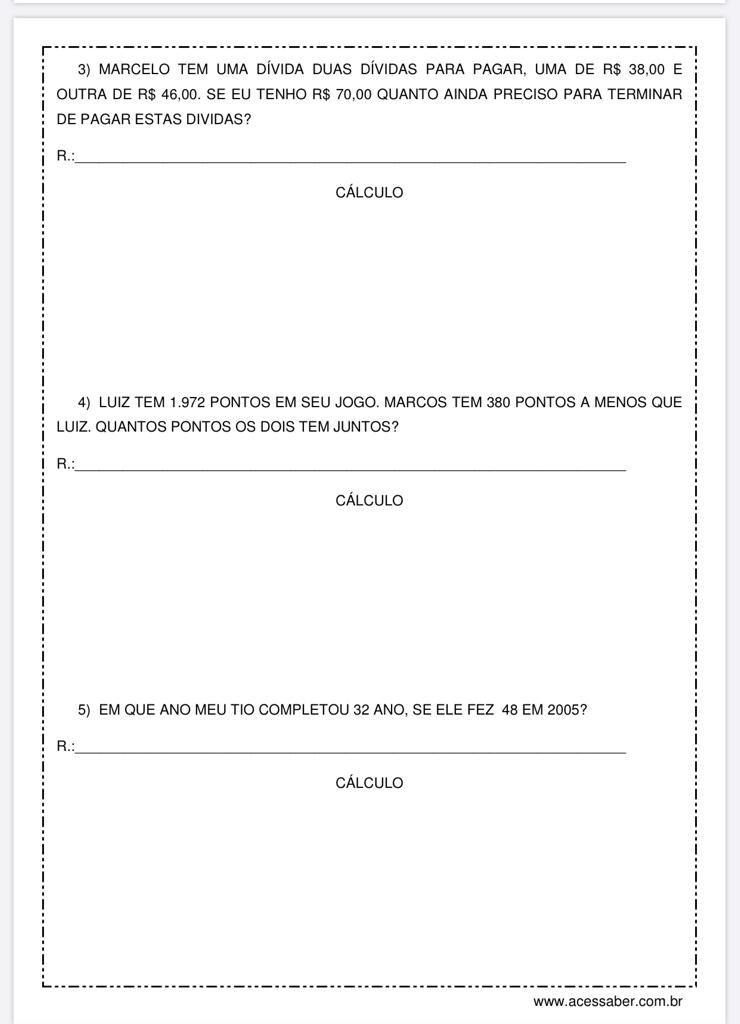 - Com atenção,resolva as operações: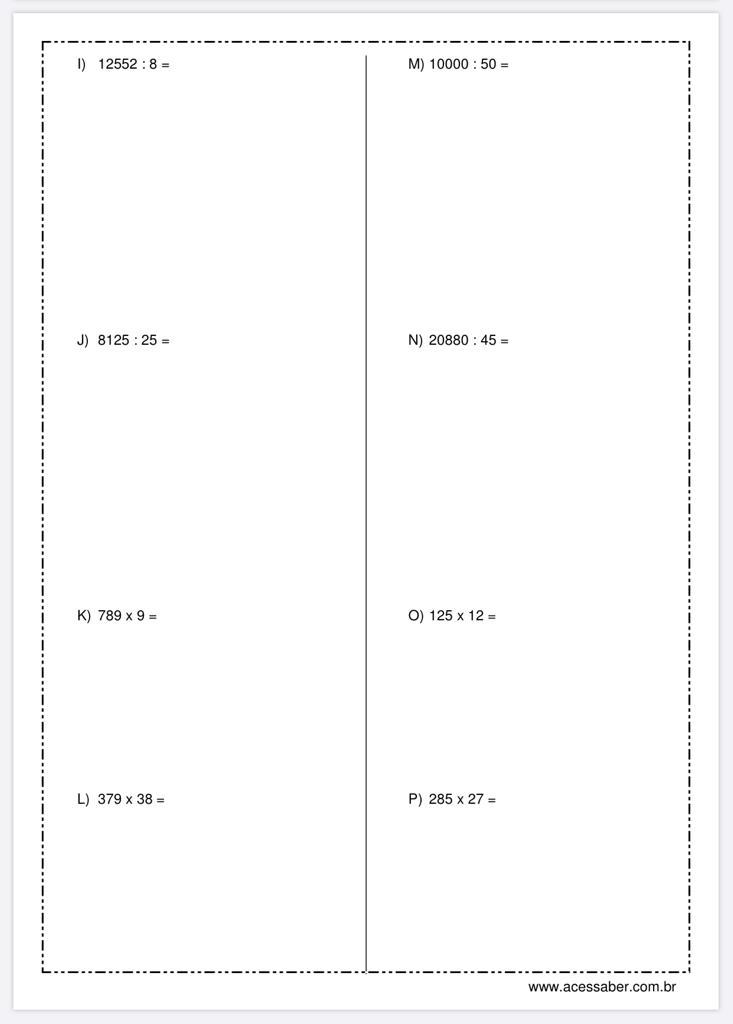 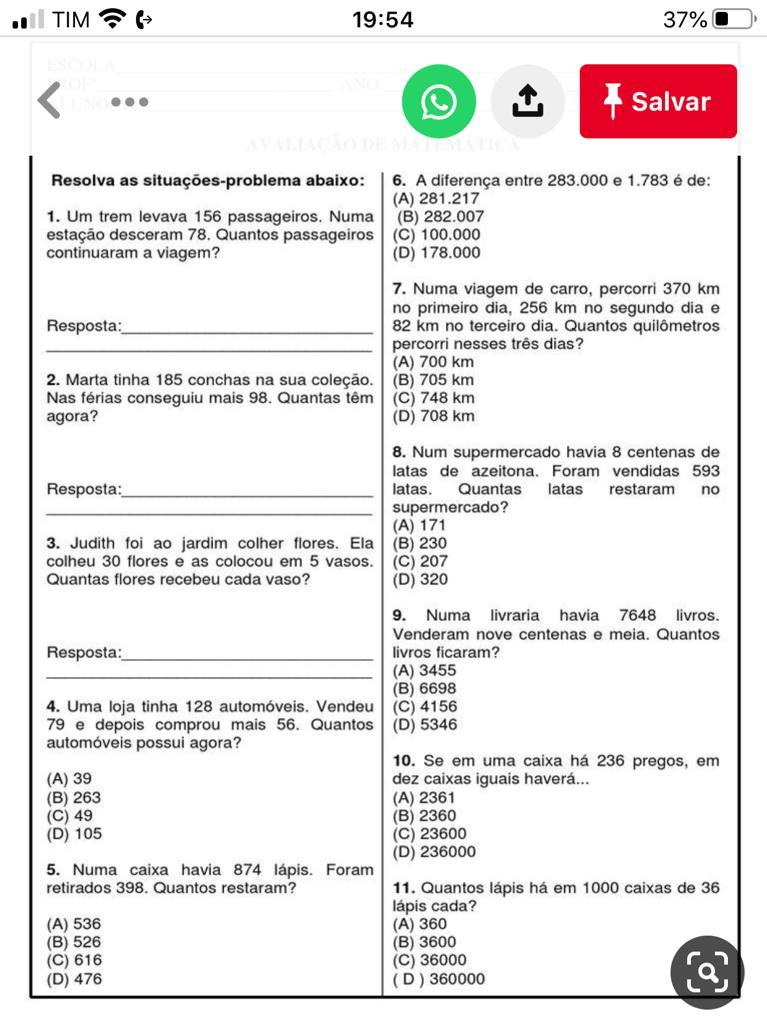                                                                                                      Beijos, tias, Fernanda e Tallitha.  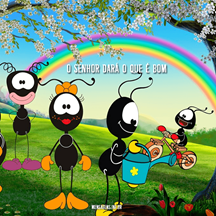 